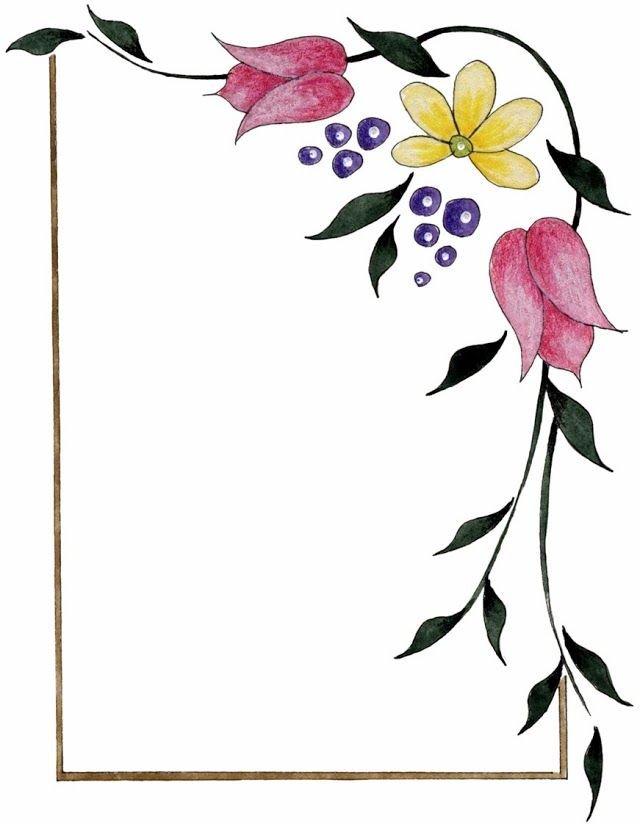 Творческая работа«МОИ ТОЧКИ РОСТА»За плечами каждого человека стоит своя история в выборе профессии: для одного – это преемственность близких, для другого – осознанный выбор, а для кого-то – обыкновенная случайность. Для меня выбор профессии не был случайным. С самого детства я стремилась помогать людям с ограниченными возможностями здоровья. Когда я была ученицей начальных классов, у нас в школе появились дети с нарушением опорно-двигательного аппарата. Далеко не все ребята помогали передвигаться им по школе, пропускали вперед или хотя бы не мешали. Я же не могла пройти мимо и всегда приходила на помощь. У меня появилось «личное» дежурство. Я сама себя назначила дежурной по раздевалке. И каждый день стояла на этом посту, когда в раздевалке скапливалось огромное количество школьников. Они обгоняли друг друга, толкались, смеялись, дразнились, ругались, теряли и искали свои вещи. И, кажется, совсем не замечали детей, передвигающихся на коляске, которые тихо ожидали своей очереди в стороне. Я выносила этим ученикам верхнюю одежду и обувь, помогала одеться.Еще тогда я задумала связать свою жизнь с помощью людям с особенностями в развитии. Это решение являлось моей первой точкой роста в профессии.  По истечении времени мнение не изменилось, и по окончании 9 класса я твердо решила, что пойду в педагогический колледж обучаться специальности «Учитель начальных классов компенсирующего и коррекционно-развивающего образования». На практике я много работала с детьми с задержкой психического развития, с интеллектуальными нарушениями. Мне удалось пообщаться с учителями-логопедами, посмотреть их занятия и сделать для себя окончательный выбор в профессии. Окончив педагогический колледж с отличием, я поступила в Ярославский педагогический университет имени К.Д. Ушинского. Там началась моя история становления логопедом. Успешно окончив университет, я поступила в магистратуру, где обучаюсь по сей день.Профессия педагога для меня – это постоянный поиск нового, совершенствование своих знаний, накопление профессионального мастерства. Отчасти из-за любви к непрерывному обучению я выбрала профессию педагога. Сейчас я работаю с детьми с тяжелыми нарушениями речи. Одной из особенностей моих воспитанников является неумение выстраивать речевое общение, с этим они сталкиваются в коллективе каждый день. Для ребенка, имеющего речевые нарушения, большое значение имеет специалист, к которому он попадет. Ведь в руках логопеда очень важная ценность – развитие и возможности детей в будущем. Умение четко и правильно говорить, выражать свои мысли – залог успешных взаимоотношений на их жизненном пути. Работа в дошкольной образовательной организации предполагает выстраивание учебного процесса таким образом, чтобы маленьким «ученикам» было не только полезно, но и интересно. Меня ежедневно волнуют вопросы о том, как заинтересовать ребенка, увлечь, как сделать занятия запоминающимися, вызвать желание у детей приходить в кабинет логопеда снова и снова. Я готовлюсь к каждому занятию, продумываю игровые приемы, героев, которые будут нам помогать, подбираю интересный дидактический материал. Творческий подход на этапе подготовки занятий стимулирует детей получать новые знания на этапе реализации. Чтобы путь ребенка был менее тернист, педагог добавляет в этот путь доброты и увлекательных заданий. Так маленькими шагами мы идем к большому результату!Т. Гончаров писал: «Педагог без любви к ребенку – все равно, что певец без голоса, музыкант без слуха, живописец без чувства цвета. Недаром все великие педагоги, мечтая о школе радости, создавая ее, безмерно любили детей». Это высказывание созвучно с моими мыслями. Я думаю, что быть педагогом – это значит любить, принимать ребенка, не подавлять его личности, активности, уважать его право быть самим собой. В моем понимании любовь выражается в умении видеть уникальность в каждом ребенке. Именно индивидуальный подход – основа моей логопедической деятельности. Точки роста у каждого человека индивидуальны, моими является твердое решение стать педагогом, полученное образование, первые успехи у своих воспитанников. Впереди еще много интересного: новые возможности, впечатления, трудности и достижения. Следовательно, и точек роста станет больше. Они позволят мне двигаться вперед, пополнять свой профессиональный багаж и жизненный опыт.В завершении хочется сказать: «Я горжусь своей профессией! И счастлива, что однажды сделала правильный выбор».